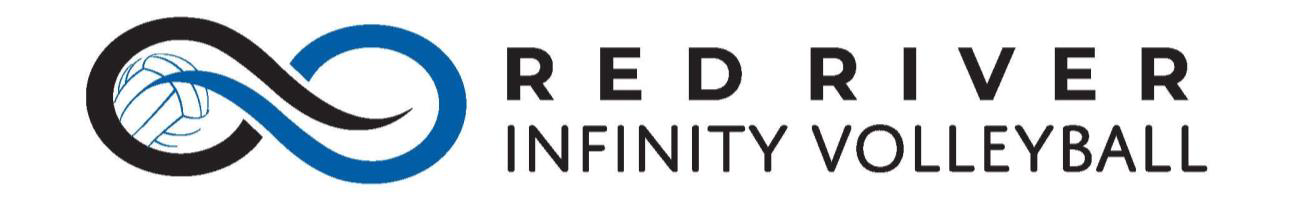 Week Two: 12/11/20187:00 – 9:30pm7:00 Warm up SeriesPartner and BallPass 50, Set 50, Pass self/ Set 50, Pass Set Tip 50Emphasizing over exaggeration of holding finishes for passing and settingEmphasizing position 1-2-3 arms swing  (hitting) follow by tipDon’t follow through into position 4 of hitting7:15 Purple vs. Red Defense 6 players on court in base defense/ blockingPractice OH (Red and Purple)Practice RH (Purple)Practice and talk about Middle defenseSix on SixDecide on a defensePlay it out – each side gets to set it up then dead ball8:00 Water Break8:05 ServingRefresh on serving zonesEmphasizing “Palm of Target” holding finish to targetAggressive serves vs. strategic serving8:15 Team PlayingError RepeatReally holding the girls accountable for their mistakesGet to the root of the mistake, not just what was visible Fun GamesBingo, Bango, BongoChaos Etc. 